Рекомендации по адаптации в школе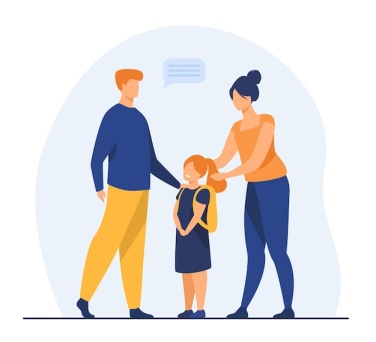 Провожайте ребенка в школу. Пусть первоклассник почувствует важность события: теперь он - школьник, и эта дорога к школе – символ начала трудового дня.    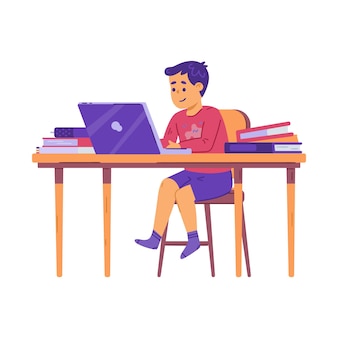 Выделите для ребенка личное пространство. Лучше, если Вы выделите ему целую комнату, где он сможет спокойно заниматься. Если лишней комнаты нет, купите ребенку письменный стол. 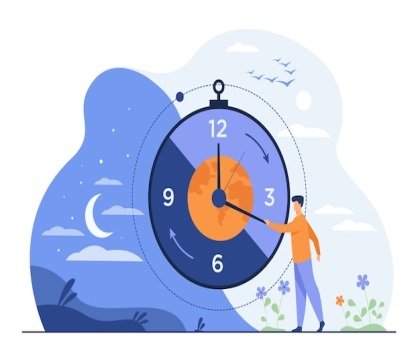 Следите за режимом дня. Для первоклассника очень важно делать перерывы в занятиях. Полчаса учебы – перерыв на 5-10 минут. Также не стоит забывать о прогулках на свежем воздухе. 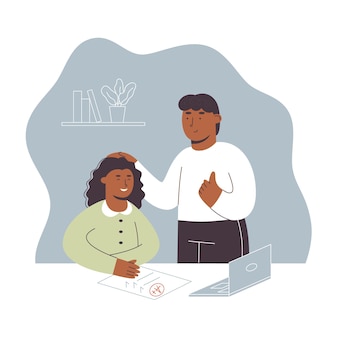 Хвалите ребенка. Даже если он не совсем справился с заданием, найдите, за что можно его похвалить. Пусть он почувствует себя увереннее, и тогда сможет спокойно понять и исправить ошибки. 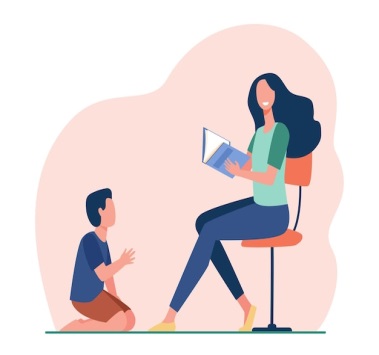 Будьте в курсе того, что происходит с ребенком в школе. Проявляйте дружеский, но не жесткий контроль. Так у ребенка скорее выработается ответственность  и организованность.Выполнила: студентка 214 группы Сергеева Олеся   2022 год